Ideas for Transformation in Creative Writing:What animal do you feel an affinity to?Why is that the case?Imagine transforming into that animal. How do you feel?How do your friends and family feel about you now that you are an animal?Write a short folktale about your adventures as that animal. Did you enjoy being transformed, or has it made you appreciate your human life?Further Reading:The beginning of Gone to Earth – by Mary Webb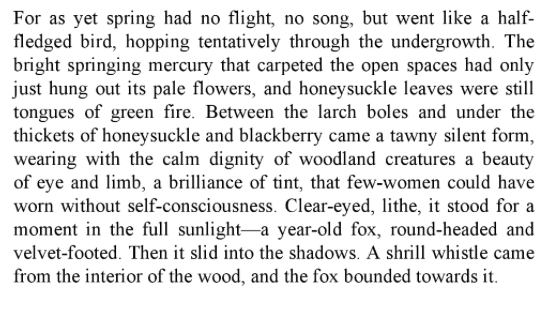 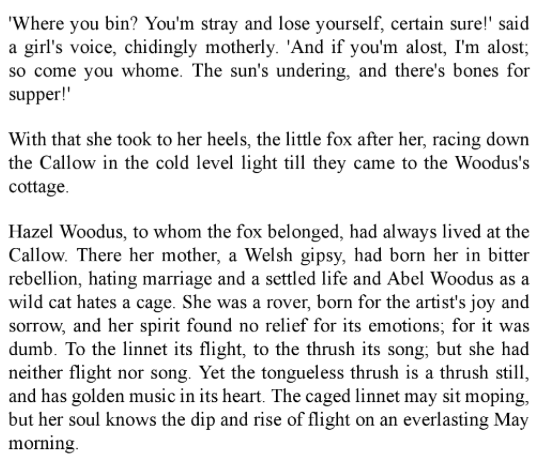 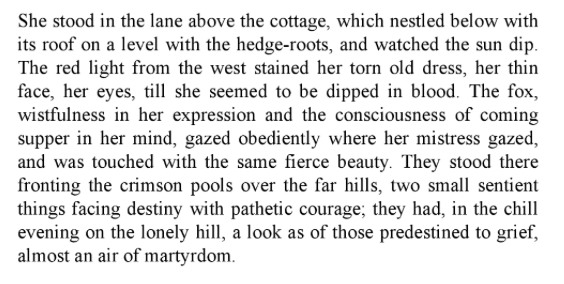 Hazel Woodus and the Death Pack from Gone to Earth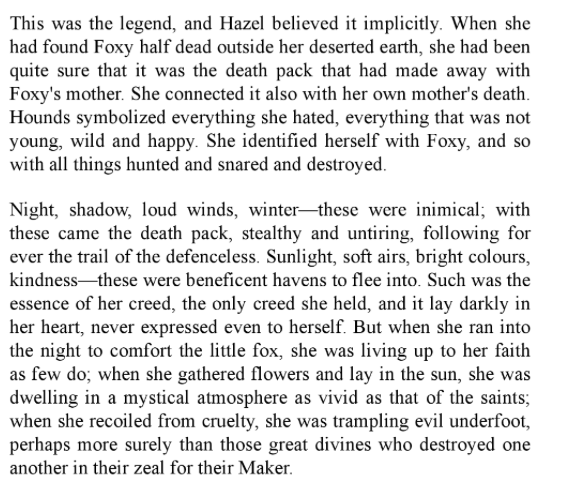 The Wild Hunt - 	 Fascinating information about this widespread legend of European Folklore and Wild Eadric’s association with it can be found on the following websites:https://fellowshipandfairydust.com/2019/07/01/the-wild-hunt/https://folklorethursday.com/legends/british-legends-wild-edric-the-wild-hunt-and-the-bride-from-the-otherworld/https://en.wikipedia.org/wiki/Wild_Hunthttps://en.wikipedia.org/wiki/Eadric_the_Wild